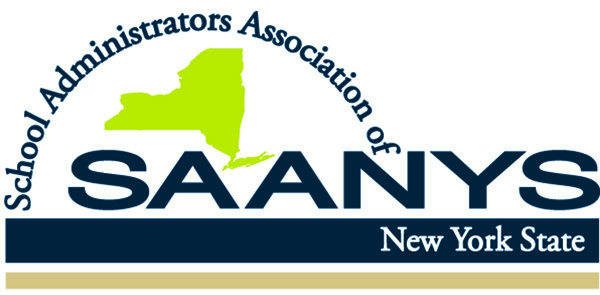 SAANYS 2019 Retiree Student Scholarship ApplicationOpen to any high school senior graduating in June 2019. Applicants must be sponsored by a current SAANYS active or associate retiree member in good standing. Students must have demonstrated good school and community citizenship, are planning to go on to higher education, and who otherwise satisfy criteria by the SAANYS Retiree Scholarship committee. Students are responsible for seeing that this form is accurately and completely filled out. SAANYS Retiree Board reserves the right to not process applications found to be incomplete as of the application deadline.Application Deadline: April 1, 2019  Application must be submitted and supporting documents postmarked no later than April 1, 2019. REMEMBER: This application becomes valid only when everything has been filled out AND when a copy of your current transcript, resume, and any other pertinent documents that are not covered in this application are mailed to: Dr. Frederick P. Kirsch, 2040 Chard Road, Cazenovia, NY 13035, AND a PDF copy of all materials are sent to fkirsch@windstream.net.Name: 												  (Last)				(First)				(MI)Names of Parent(s)/Guardian(s): ______________________________________________________________________________
Permanent Address: 											Date of Birth: 				  Telephone Number  				Name of Retiree Member Sponsor: _______________________________________________	Relationship to SAANYS Retiree Member:_________________________________________Retiree Member SAANYS Membership Status: _____________________________________SCHOOL INFORMATION:Current High School: 					 Counselor: 				School Phone Number: 				  Principal: 					College Acceptances for next year: 									Check one:  		 4 year institution		 2 year institution		 OtherMajor field(s) of study applicant plans to pursue: 																			Career Interest: 											Awards/Honors: (Grades 9-12)	 National Honor Society		Office held: 							 National Merit Commended Student or Semi-Finalist/Finalist	 Other awards/honors (i.e. academic awards, leadership awards, service awards, literary    publications, Boys/Girls State)Work Experience: (List your work experience during the past 4 years.  Indicate dates of employment in each job and approximate number of hours worked each week.)Position		Date from (mo/yr)		Date to (mo/yr)	Hours per weekSchool and Community Involvement:  (List all activities in which you have participated during the past 4 years. Include athletics, music, dramatic arts, student government, other school clubs and organizations, church/community activities, and volunteer service.  Indicate any leadership positions you have held or special recognitions you have received.)				No. of YearsActivity			Participating		        Leadership Roles, Special RecognitionsHave you…										YESAttached a copy of your current transcript?Included two letters of reference and the essay?Any extenuating financial circumstances? Please explain below____________________________________________________________________________________________________________________________________________________________________________________________________________________________________________________________________________________________________________________________________________________________________________________________________________________________________________________________________________________________________________________________________________________________________________________________________________________________________________________________________________________________________________________________________________________________________________________________________________________________________________________________________________________________________________________________________________________________Transcript Information:										Circle One:Applicant ranks 		 in a class of 			 Weighted  or  UnweightedAny other exam scores you wish the committee to consider? 																				Please attach a written reflection incorporating your views on the following:How do you envision leadership evolving within American Society over the next several decades?  Please incorporate your views on what you believe to be the essential skills of leaders.  Reflect on your career goals and the leadership skills you will need to attain those goals. How will you plan a path forward toward to acquire the skills necessary for your success?  In consideration of the above information and my high school academic and personal record, I respectfully apply for a State Administrators Association of New York State Retiree Scholarship award.  I affirm the facts I have state above are true and not deceptive.Applicant Signature							DateRETURN BY APRIL 1, 2019 TO:Dr. Frederick P. Kirsch2040 Chard RoadCazenovia, New York 13035Please MAIL to above address AND send a pdf copy of all materials to:fkirsch@windstream.netPSAT Verbal _____________PSAT Math ______________Best SAT Verbal __________Best SAT Math ___________Best ACT English _________Best ACT Math ___________